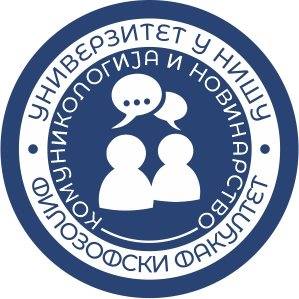 ПОЗИВ ЗА УЧЕШЋЕ НА ТРЕЋОЈ МЕЂУНАРОДНОЈ НАУЧНОЈ КОНФЕРЕНЦИЈИМЕДИЈИ И ИЗАЗОВИ САВРЕМЕНОГ ДРУШТВА 20232. јун 2023. годинеНиш, Република СрбијаДепартман за комуникологију и новинарство Вас позива на међународну научну конференцију „Медији и и изазови савременог друштва 2023“ која ће ове године бити одржана 2. јуна, у хибридном формату (онлајн и уживо).Сведоци смо убрзаног развоја вештачке интелигенције и синтетичких медија, као и њиховој злоупотреби, нпр. познатим личностима се могу додати жељени аудио и видео, могућност додељивања гласа постхумно, употреба вештачке интелигенције у комерцијалне сврхе, пораст броја лажних вести, утицај на гласаче на изборима итд. Све ово отвара проблеме приватности и достојанства. Очекује се велика промена у области медија: стварање медија, власништво, лиценцирање и верификација. Ових дана је потписан апел стотину светских стручњака у коме се тражи шестомесечна пауза у истраживању вештачке интелигенције. У том апелу се указује на „велике ризике по човечанство“. Апел се односи на технологију моћнију од Chat-GPT-ија четири, покренуте средином марта, a бојазан која се јавља је преплављеност лажним вестима, аутоматизација радних места и развијање интелигенције веће од људске.   Конференцију организујемо са циљем окупљања научника и истраживача из области комуникологије, културологије и сродних дисциплина и размене научних знања и искустава. Конференција је тематски усмерена ка изазовима са којима се медији и друштво сусрећу у ери дигиталних технологија, те су оквирне теме овогодишње конференције:Вештачка интелигенција и медијиСинтетички медији и њихова злоупотребаУпотреба вештачке интелигенције у пропагандиТрадиционални медији у ери дигиталних технологијаДигитална и медијска писменостМедији и приватностЈавни медијски сервисиПравна регулација медијаМедијска етика у дигиталном окружењуФилозофија и медијиПопуларна култура и естетикаДруштвене мреже, дигиталне платформе и медијиРадни језици конференције су српски и енглески језик.ПријаваПријаву која треба да садржи следеће податке:име/на и презиме/на аутораафилијацијуимејл првог ауторанаслов радаапстракт (до 250 речи максимално)кључне речи (максимално 5)послати на имејл адресу: misd@filfak.ni.ac.rs Нови рок за достављање радова је 25. мај 2023. године. Сви пријављени радови којипристигну у задатом року добиће повратну информацију о учешћу до 28. маја 2023.године.Објављивање радоваРадови који буду позитивно рецензирани биће објављени у једном од бројева часописа „Media Studies and Applied Ethics“ за 2023. годину. Рок за предају радова на енглеском језику је 15.8. 2023. године. Упутство за припрему радова доступно је на линку: https://izdanja.filfak.ni.ac.rs/casopisi/2021/media-studies-and-applied-ethics-vol-ii-no-1-2021 КотизацијаЦена котизације за учешће на конференцији је 6000 РСД/50 ЕУР.Котизације у динарима уплаћују се на жиро-рачун Филозофског факултета у Нишу 840-1818666-89, позив на број 74212142. Инструкције за уплату у еврима су у прилогу.У оквиру конференције биће организована и вечера. Реч је о опционој могућности, а цена вечере је 3000 РСД/25 ЕУР.Приликом пријаве, обавезно назначити да ли сте заинтересовани за вечеру.За додатне информације, стојимо Вам на располагању:Департман за комуникологију и новинарствоФилозофски факултет у НишуЋирила и Методија 2, 18000 Ниш, Република Србијаmisd@filfak.ni.ac.rs 